FRA “on-the-day” details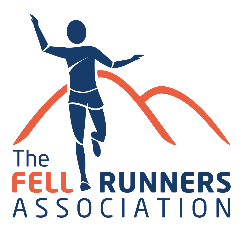 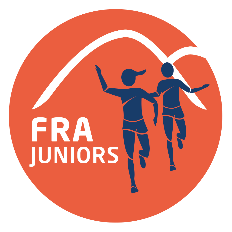 (for use by pre-enteredcompetitors only)  Enter all details correctly and legibly. This is a condition of race entry.Race:  	Date:  		(complete this form on the day of the race only)Full name:  		Bib / race number:Date of birth:   	FRA number (or ‘none’):  	YOUR mobile number:  	Emergency contact name/relation:  	Emergency contact number:  	Registration of car you travelled in(or state other method of travel):    	By signing this form you confirm that:you have read and accept the FRA rules and race rules;all details you submitted with your race entry are up to date;you accept responsibility for your own safety and are suitably experienced 	and equipped to participate in today’s weather conditions.Signature:  	This form will be kept for one year after the race or until the conclusion of any relevant post-race enquiries, whichever is later. No data will be shared with third parties except per FRA rules or where essential for safety.FRA “on-the-day” details(for use by pre-enteredcompetitors only)  Enter all details correctly and legibly. This is a condition of race entry.Race:  	Date:  		(complete this form on the day of the race only)Full name:  		Bib / race number:Date of birth:   	FRA number (or ‘none’):  	YOUR mobile number:  	Emergency contact name/relation:  	Emergency contact number:  	Registration of car you travelled in(or state other method of travel):    	By signing this form you confirm that:you have read and accept the FRA rules and race rules;all details you submitted with your race entry are up to date;you accept responsibility for your own safety and are suitably experienced 	and equipped to participate in today’s weather conditions.Signature:  	This form will be kept for one year after the race or until the conclusion of any relevant post-race enquiries, whichever is later. No data will be shared with third parties except per FRA rules or where essential for safety.